Building the Great SocietyLyndon B. Johnson wished to fight “war on poverty”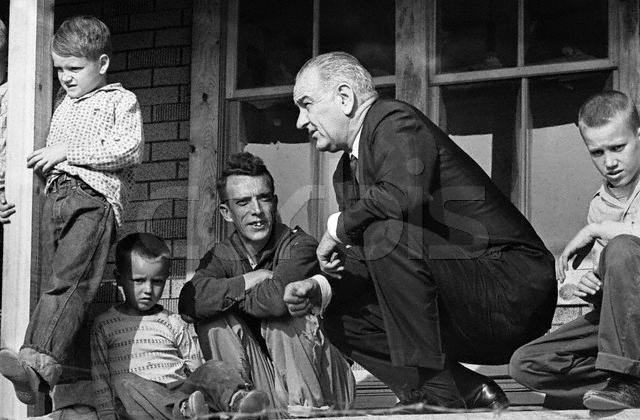 LBJ was a W. Texan, grew up fairly poorWhile in the House, mentored by FDRLBJ became JFK’s running mate for 1960 election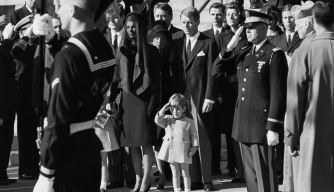 1963 JFK is assassinated, making LBJ presidentLBJ’s Domestic AgendaWanted to continue legislation started by JFKFeb. 1964 Congress passed $10 billion tax reduction billPeople spent more, business profits increased, increased tax revenuesPassed Civil Rights Act of 1964: prohibits discrimination based on race, religion, sex & gov’t can enforce its provision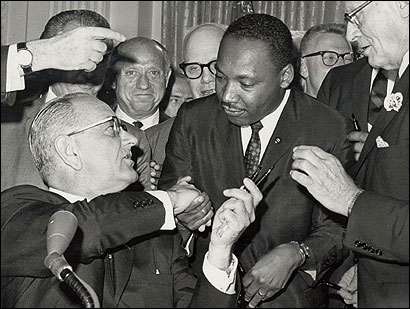 War on PovertyLegislation helping those in need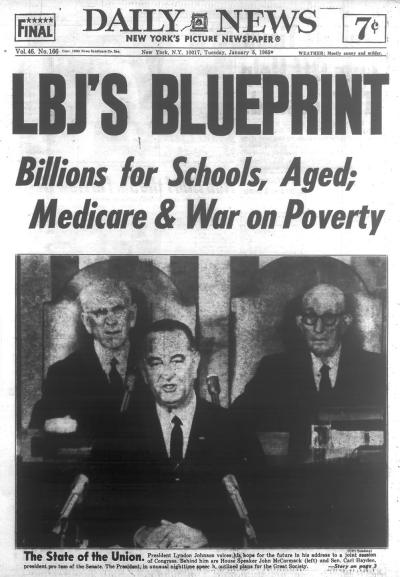 Economic Opportunity Act (EOA): $1 billion for youth programs, sm. Business loans, & job trainingJob Corps Youth Training ProgramProject Head StartCommunity Action Program, poor participated in public works programs1964 ElectionLBJ (D) vs. Barry Goldwater (R)Goldwater was against large gov’t programsAlso wanted to use atomic weapons in Cuba and Vietnam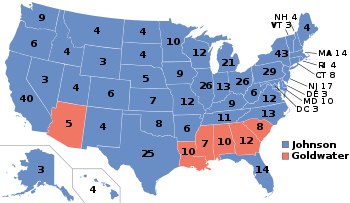 LBJ won in a landslideCongress became even more Democratic majority i.e. easier to pass legislationThe Great SocietyLBJ got 206 measures passedEducation: $1 billion federal aid for textbooksHealthcare: Social Security became Medicare & MedicaidHousing:  Dept. of Housing & Urban Dev. (HUD) oversaw federal housing for low income peopleImmigration: Immigration Act of 1965 ended immigration quotasEnvironment: Water Quality Act of 1965 forced states to clean rivers up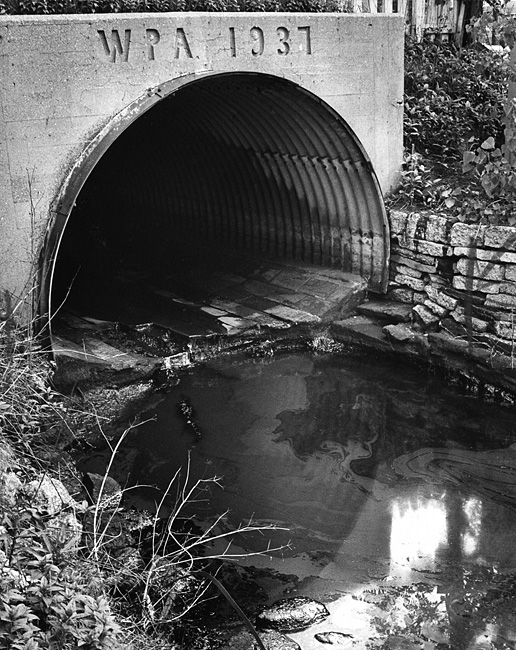 Consumer Protection: standards set for food & auto safetyImpact of Great SocietyJohnson extended power of federal gov’tPoverty fell 10% from ’62-‘73Federal budget deficit ballooned